PIETEIKUMA FORMA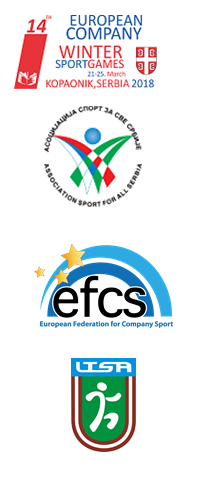 14. Eiropas kompāniju ziemas sporta spēlesKopaonik (Serbija)2018. gada 21. – 25. martāOrganizācijas/kluba nosaukums: ____________________________________________Adrese: ___________________________________________ Pasta indekss: LV ______Kontaktpersona (vārds, uzvārds): ____________________________________________Tālrunis: _______________ e-pasts: _____________________Sporta veids _____________________ Kopējais dalībnieku skaits: ______________Izvietošana viesnīcāsViesnīcas kategorija: ________________________________________________________Divvietīgie/trīsvietīgie numuriņi (skaits): ________________________________________Vienvietīgi numuriņi (skaits): _________________________________________________Premium apartamenti (skaits):_________________________________________________Ar šo pieteikumu piesakām dalību 14. Eiropas kompāniju ziemas sporta spēlēm, apņemamies noteiktajos termiņos iesniegt nepieciešamo papildinformāciju, kā arī nokārtot finansiālās saistības.Organizācijas/kluba vadītājs: _________________________________________________/vārds, uzvārds/Paraksts: _________________________________________________________________2017. gada „____.” _________________________________________________________Nr.Vārds, UzvārdsDzimšanas datumsSporta disciplīna